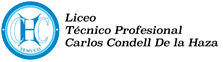 PAUTA DE TRABAJO MODULO: RECREACIÓN Y BIENESTAR EN EL PÁRVULO.OBJETIVO DE LA ESPECIALIDAD: OA9 Atender a niños y niñas menores de seis años en las horas de descanso y de recreación, generando alternativas de uso del tiempo libre y propiciando el descanso de cada uno, de acuerdo a las necesidades de cada niño y niña.Para este Módulo solicito lo siguiente:Realizar lectura de la guía del desarrollo evolutivo de los niños y niñas de 0 a 3 años. En el cuaderno del módulo deberá realizar un resumen de la guía, a modo de estudio para una evaluación escrita la cual será fijada más adelante.